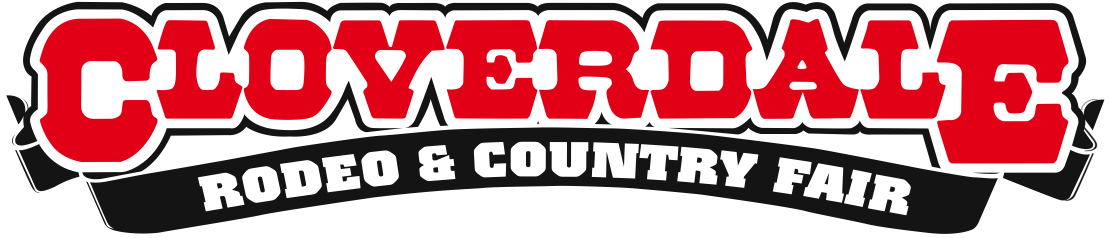 GET BACK TO COUNTRYAT THE ANNUAL CLOVERDALE RODEO AND COUNTRY FAIRMAY 17-20, 2013BELOVED ANNUAL EVENT NOW MORE AFFORDABLE FOR FAMILIESSURREY, BC –It’s time to dust off the ol’ cowboy hat, pull on those boots, and kick up your heels at the 67th annual Cloverdale Rodeo and 125th Country Fair, May 17-20, 2013. This May long weekend, the Cloverdale Rodeo and Country Fair returns with its unique blend of rodeo action, live free-with-admission entertainment, fierce competition, and plenty of fun for the whole family. For the first time, the Cloverdale Rodeo and Country Fair is offering free admission for kids aged 12-and-under to all Rodeo Performances as well as to the Country Fair grounds, making this event more affordable for families than ever. Also, all guests can save $2 on Grounds Admission when they buy at select London Drugs and Big O Tire stores, and save $2 on a combination of Rodeo and Grounds Admission online. Hang onto your hats, as the world’s top-ranked cowboys and cowgirls get ready to compete for a total of $328,000 in cash prizes in four main events: Saddle Bronc, Bull Riding, Bareback and Ladies Barrel Racing. Additional competitions include Mutton Bustin, Rib Fest and BBQ Competition, and 2nd annual World Freestyle Round-Up Skateboarding Competition. Families will love experiencing the Kidz Zone, and visitors of all ages will appreciate BC’s largest travelling midway, Classic Car Show, and much more.After the sun goes down, stay to enjoy live entertainment in the famous Longhorn Saloon, with daily performances by The Ken McCoy Band and Dr. Strangelove. Also catch amazing performances on the Outdoor Stage, where you’ll be able to swoon to the likes of AJ Woodworth – BC Country Music’s 2012 Female Vocalist of the Year – and a lineup of bands you won’t want to miss. Event: 			2013 Cloverdale Rodeo and Country FairDates: 			May 17-20, 2013Location: 		Cloverdale Fairgrounds in Surrey, BCTickets: 		Grounds Admission		$12*			Rodeo Performances		$20			Kids 12 & under		FREE Rodeo and Ground Admission(Must be accompanied by an adult)*Save $2 on Grounds Admission at select London Drugs and Big O Tires stores*Save $2 on a combination of Rodeo and Country Fair tickets online*Save $11 on Midway ride wristbands at select Mac’s and IGA storesFor a detailed schedule of events, performances, competitors list, and to purchase tickets visit www.CloverdaleRodeo.com. About:The Cloverdale Rodeo and Exhibition Association is the non-profit organization that manages the world famous Cloverdale Rodeo & Country Fair held every year on the May long weekend at the Cloverdale Fairgrounds in Surrey, British Columbia. The Association is also responsible for the year-round management of the eight facilities on the Cloverdale Fairgrounds that host over 1,000 events annually, including trade shows, concerts, festivals, sporting events, horse and dog shows, swap meets, flea markets, weddings and meetings.For more information on the Association and the 67th annual Cloverdale Rodeo and the 125th Country Fair visit: www.cloverdalerodeo.com. -30-Media InquiriesLaura Ballance						Carmen BennettCloverdale Rodeo and Country Fair			Cloverdale Rodeo and Country Fair604-637-6646 (direct)					604-631-6651 (direct)604-771-5176 (cell)					604-762-2250 (cell)Laura@LBMG.ca 					Carmenb@LBMG.ca 